 Obec LitošiceObecní úřad Litošice		 Litošice 27   53501 Přelouč	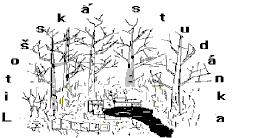 Výroční zpráva za rok 2014o činnosti v oblasti poskytování informací dle zákona č. 106/1999 Sb.1.ÚvodDne 1. 1. 2000 nabyl účinnosti zákon č. 106/1999 Sb., o svobodném přístupu k informacím (dále jen zákon), jehož prostřednictvím se realizuje ústavním pořádkem České republiky garantované právo občanů na svobodný přístup k informacím. Tento zákon současně stanoví, za jakých podmínek budou informace tzv. povinnými subjekty žadatelům poskytovány.2. Způsoby realizace zákona č. 106/1999 Sb.V souladu se zákonem poskytuje obec informace žadatelům na základě žádosti nebo zveřejněním. Občané mohou také získat všechny potřebné informace o obci dálkovým přístupem na internetové stránce obce.3. Žádosti o informace doručené obci v roce 2014OÚ Litošice neobdržel žádost o informace, která by odpovídala svou podstatou zákonu.4. Odvolání proti rozhodnutí o neposkytnutí informaceOdvolání proti rozhodnutí o neposkytnutí informace nebylo podáno.5. Soudní přezkum vydaných rozhodnutí o neposkytnutí informaceViz bod č. 4 – soudní přezkum se neuskutečnil.6. Řízení o sankcích za nedodržování zákonaZa rok 2014 nebyl zjištěn žádný případ porušení některého z ustanovení předmětného zákona.7. Poskytnuté výhradní licenceZa rok 2014 nebyli  poskytnuty  žádné výhradní licence.8. Stížnosti podané podle §16a zákonaZa rok 2014 nebyli  podány  žádné stížnosti podle § 16a zákona.9. Závěr Ostatní žádosti občanů o informace, které svou podstatou neodpovídají zákonu, jsou vyřizovány podle jiných zákonných předpisů (např. správní řád). Lze konstatovat, že zákon č. 106/1999 Sb., o svobodném přístupu k informacím, je na OÚ Litošice v celém rozsahu dodržován.V Litošicích dne : 9.2. 2015Vyvěšeno:   10.2. 2014                                                                                          Starosta Obce:Březina JaroslavSejmuto : 10.3.  2014Obec Litošice, Litošice 27, 535  01 Přelouč		bankovní účet číslo 31827561/0100  vedený u Komerční banky v PardubicíchIČ 00580562				telefon: 466 977 012	        ID datové schránky: s5pazn7		Úřední den: pondělí od 18 – 19 hodin		www.litosice.cz                 info@litosice.cz